Résumé du produit uniquePhotos additionnelles (autre que la photo ADN) [obligatoires]Pour chaque photo, veuillez indiquer les noms des personnes y apparaissant dans l’ordre (gauche à droite) et le crédit photo, si nécessaire, dans le tableau plus bas. 1 format : 16:9 (1920x1080) | Haute résolution | 300 dpi | Couleur CMYK ou RGB | Format JPGSVP nommer vos photos selon la nomenclature suivante :Numéro de la photo_Nom des personnes présentes sur la photo en ordre_crédit de la photoRéférences [obligatoires si existantes]Sites sources faisant référence à l’épisode. Cette section permet la découvrabilité de vos produits. Si les sources existent, il est obligatoire de les référencer. Taxonomie par sujet [obligatoire] La taxonomie est une méthode de classification des informations dans une architecture structurée. Elle vise à rendre les contenus en ligne plus accessibles. Il peut y avoir plusieurs sujets par produit unique (aucune limite). TITRE [obligatoire] : max 80 caractères, espaces comprisACCROCHE [obligatoire] : max 80 caractères, espaces comprisCette courte formule est destinée à « accrocher » l’attention des médias et donne l’envie de lire le résumé ou de visionner le contenu.RÉSUMÉ COURT [obligatoire] : max 248 caractères, espace compris Le résumé court doit être factuel et ne pas faire référence à une diffusion ou à une année spécifique. Par exemple, ne pas utiliser des termes comme « cette saison » ou « cette année ». Il est fortement recommandé de résumer l’information la plus importante dans les 80 premiers caractères. Selon les appareils utilisés (ex. le mobile), les résumés sont tronqués bien avant les 248 caractères.Il est aussi très important de ne pas répéter le titre et l’accroche dans le résumé court.RÉSUMÉ RÉPERTOIRE/MÉDIAS [obligatoire] : max 600 caractères, espace comprisSur quoi devrait-on miser pour mettre cette saison de l’avant? RÉSUMÉ LONG [facultatif] : max 2000 caractères, espace comprisLes recommandations pour le résumé court s’appliquent également pour le résumé long.CASTING [obligatoire] Inscrire toutes les personnalités de l’épisode (selon la liste ci-dessous). Merci d’inscrire à côté de chaque nom de quel type de personnalité il s’agit. Inscrire les personnalités en ordre alphabétique (selon le nom de famille) dans chaque catégorie.   Types de personnalités à inscrire :Distribution (et nom du personnage/rôle entre parenthèses) ; si la personne joue son propre rôle, inscrire lui/elle-même entre parenthèsesAnimationCollaboration : inscrire les collaborateurs, chroniqueurs, reporters, etc.Production Réalisation Scénarisation COMPAGNIE DE PRODUCTION ET ANNÉE DE PRODUCTION [obligatoire]  Nom de la photo (utiliser la nomenclature indiquée)Nom des personnes ou personnages présents sur la photo (ordre)Crédit photoURL Wikipédia (francais) Création d’une page Wikipédia (français) : indiquer l’URL ici URL Wikipédia (anglais) Création d’une page Wikipédia (anglais) : indiquer l’URL ici Numéro ISAN  Numéro unique et permanent, reconnu à l’échelle internationale, qui permet d’identifier les œuvres audiovisuelles instantanément et avec exactitudeCréation d’un identifiant ISAN : https://www.isan.ca/french/ En cas de doute ou de question, vous pouvez vous référer à votre chef de contenusExemple : 0000-0003-6924-015C-B-0000-0000-4 IMDBFormat : ‘tt’ suivi de chiffres. Copier-coller à partir de l’URL, ex. :  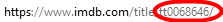 Sujets abordés dans le contenuXsi présence du sujetArts et cultureCroyances et religionsÉconomie et financesÉducation et enseignementEnvironnementFaune et floreHistoire et civilisationSantéSciences et technologiesSports et loisirsSociétéAucun sujet énoncé ci-haut n’est abordé dans le contenu en question